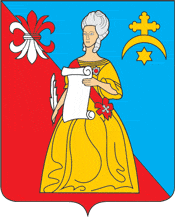 Калужская областьЖуковский районАДМИНИСТРАЦИЯгородского поселения «Город Кременки»ПОСТАНОВЛЕНИЕО прекращении права постоянного (бессрочного) пользования НОПК «Родники» земельным участком с кадастровым номером: 40:07:000000:1715«22» мая 2023г.                                                                                                                           № 56/1-п                                                                                                                          На основании пункта 1 статьи 45, статьи 53 Земельного кодекса Российской Федерации,  Федерального закона  от 06.10.2003г. №131-ФЗ «Об общих принципах организации местного самоуправления  в РФ», Устава муниципального образования городского поселения «Город Кременки», рассмотрев заявление председателя Некоммерческой организации -потребительского кооператива "Родники" (далее - НОПК «Родники»)  о прекращении права постоянного (бессрочного) пользования земельным участком с кадастровым номером 40:07:000000:1715 (вх.01-12/447/1 от 24.04.2023г.), Администрация городского поселения «Город Кременки», П О С Т А Н О В Л Я Е Т:Прекратить право постоянного (бессрочного) пользования НОПК «Родники» (ОГРН 1024000631456, ИНН 4007002195, КПП 400701001) на земельный участок из земель населенных пунктов площадью 12 000 квадратных метров с кадастровым номером 40:07:000000:1715, расположенного по адресу: Калужская область, Жуковский район, г.Кременки, НОПК «Родники» с видом разрешенного использования «для индивидуального строительства».Настоящее Постановление обнародовать и разместить на официальном сайте Администрации городского поселения «Город Кременки» в информационно-телекоммуникационной сети «Интернет»  по адресу: http://www.kremenki.ru.Настоящее Постановление вступает в силу со дня его подписания.Контроль за исполнением настоящего Постановления возложить на заместителя Главы администрации – начальника отдела экономического развития и управления муниципальным имуществом.Врип Главы администрации                                                                               Л.А. Щукин                                                                                            